　11月長崎歴史文化協会行事ご案内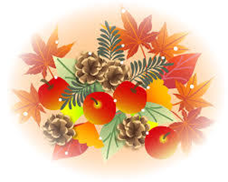 ○長崎学講座　No.535～538　　毎週月曜日　午前10時半より6日・13日・20日・27日 6日　長崎市近代化産業紹介(10)原子爆弾による都市の消滅－原子爆弾災害の実相－　　     岡林 隆敏　　　 　 13日  砂糖と和菓子のつながり 　　 岩永 徳二　　　  　20日　五島列島高天原説　　　　　　村山 三枝子27日「異国船渡来雑記」について　  江越 弘人○11月行事案内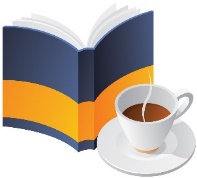 ・11/3 (土）長崎市立図書館第10回長崎学講座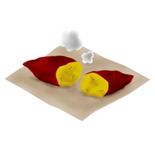 「長崎の芸能と音曲」 越中哲也―艶やかな歴史に見る長崎の芸能と音曲―　　　　　　  　 場所：長崎市立図書館　１Fホール　　　　　　     時間：13：30～（13：00開場）　　 　インタビュアー：原田宏子（長崎市都市経営室 室長）＊聴講無料：長崎市立図書館〔095-829-4946〕・古文書会　　　第1･3火曜日（7､21日） （10:30～）・水曜懇話会　　毎週水曜日　　　　　　　（13:30～）・歴文茶話会　　第2金曜日(10日) 　　　（14：00～）　　　※24日(金)は午後から行事の為、閉所します。○越中先生・長崎ばなし(20回　開港当時の長崎の街について)5日(日)午前10時半　伊良林光源寺（会費不要）